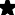 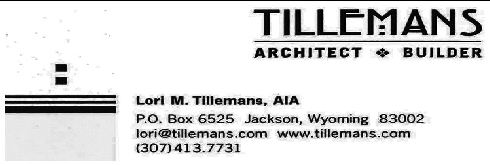 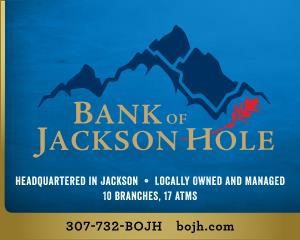 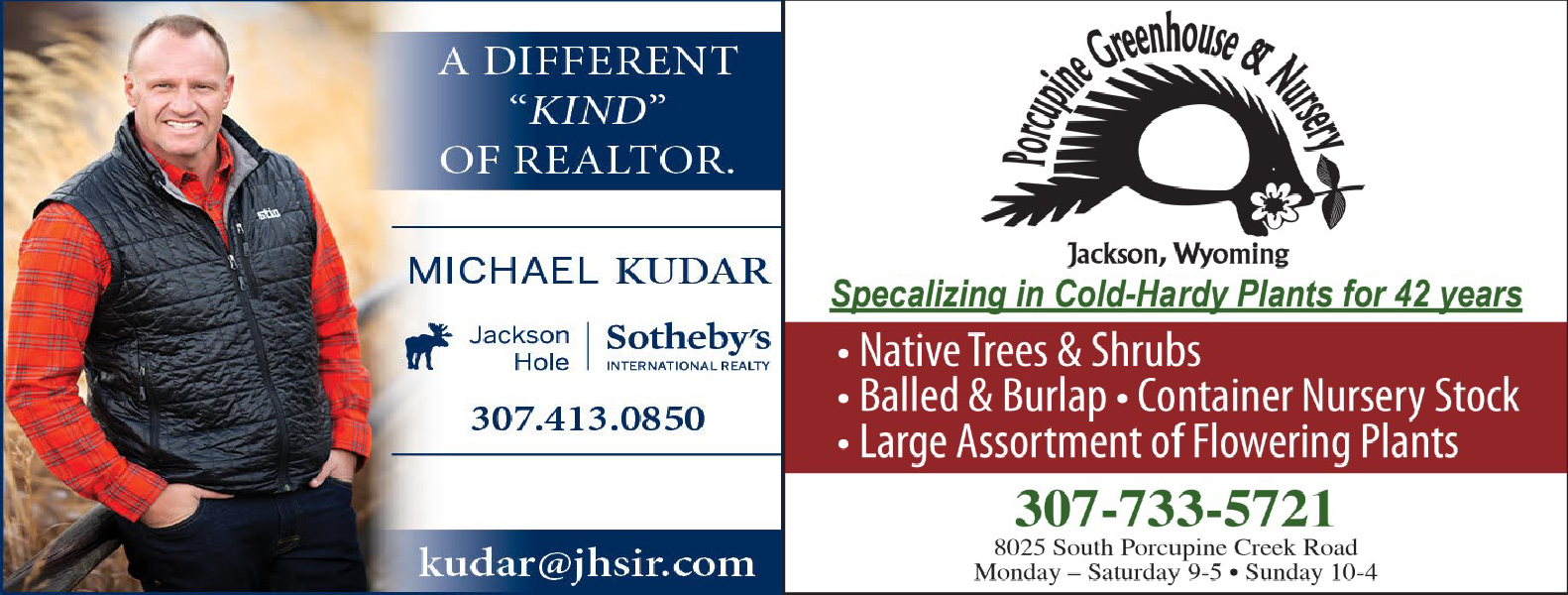 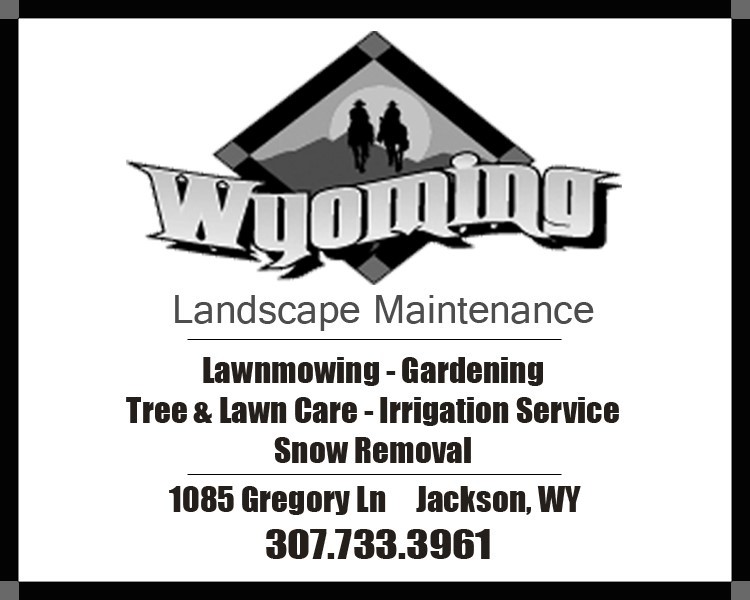 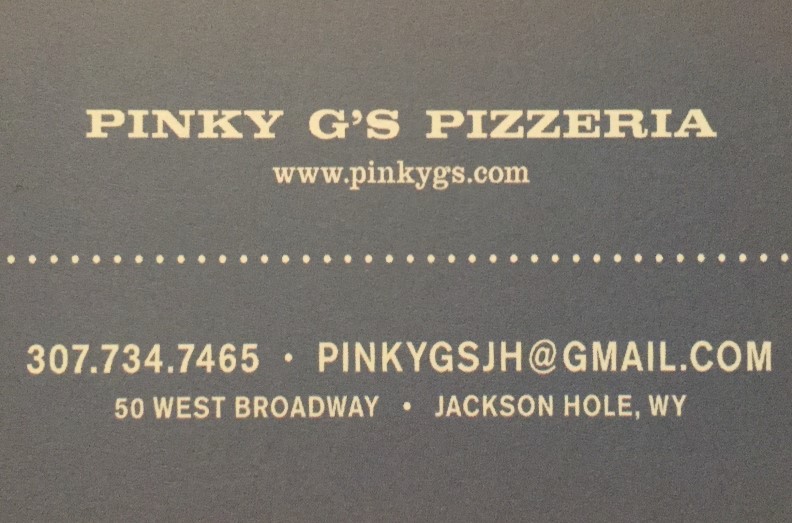 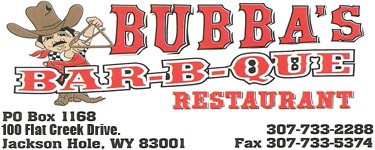 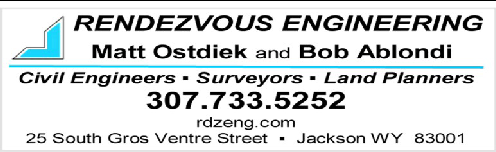 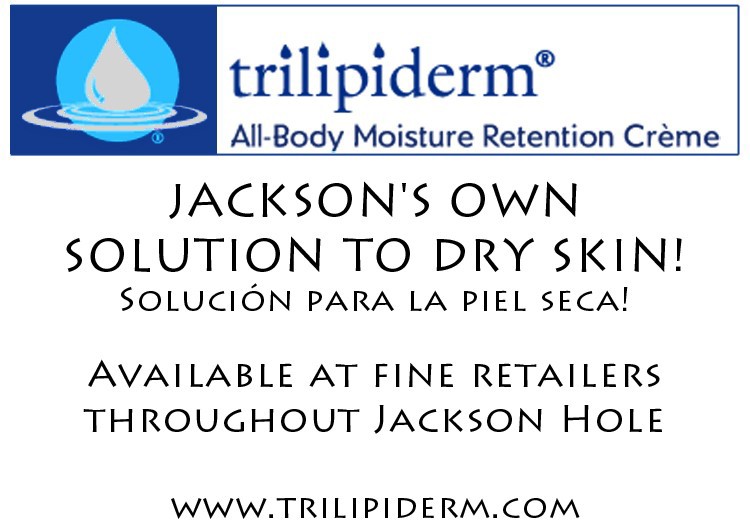 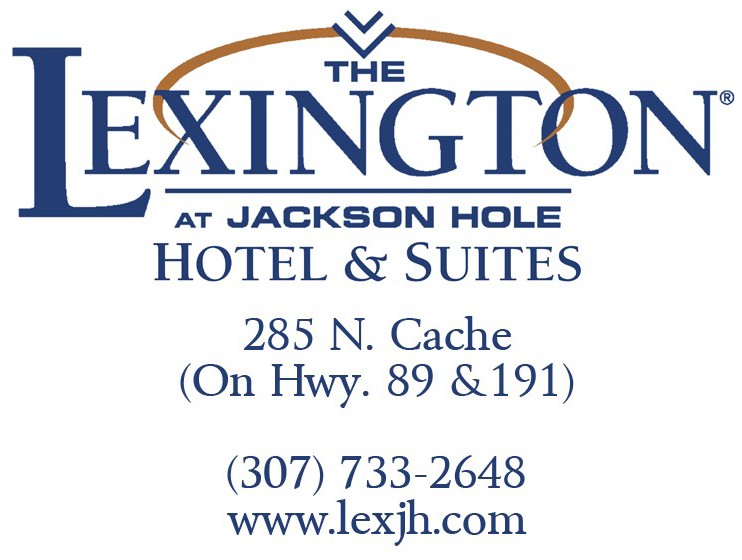 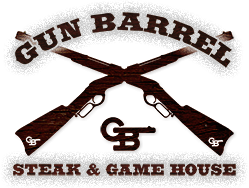 733-3287	862 W. BROADWAY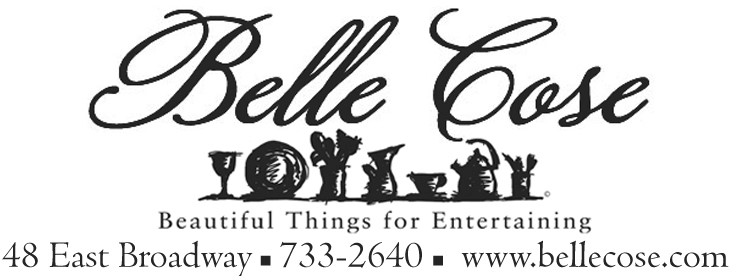 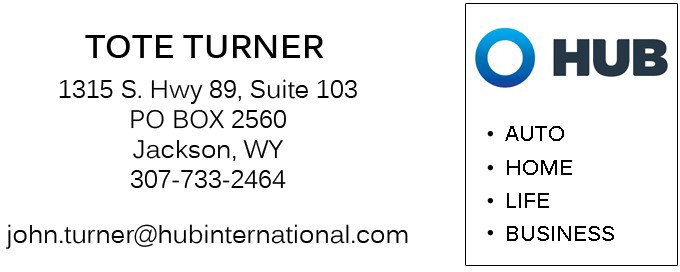 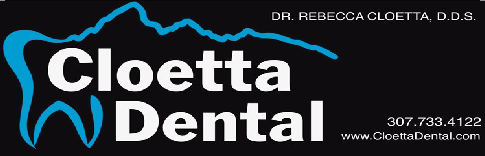 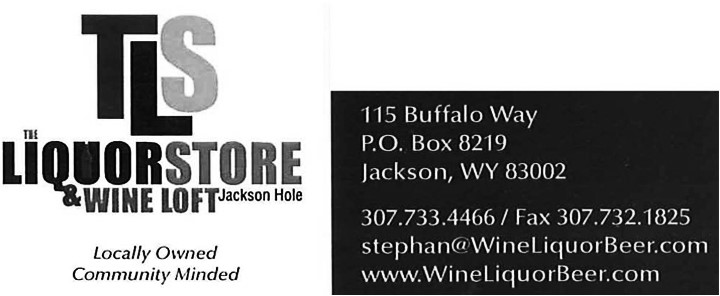 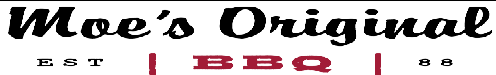 140 N. Cache StreetDaily: 12am - 9pm Phone: (307) 733-MOES (6637)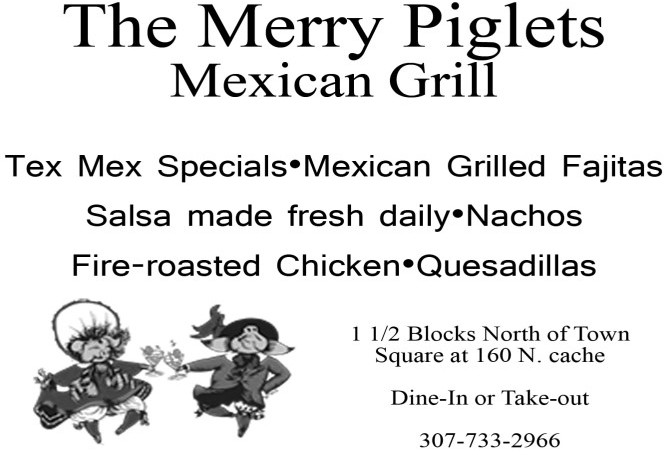 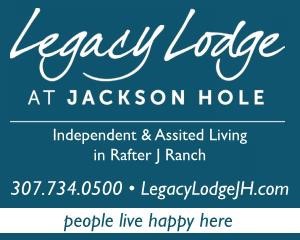 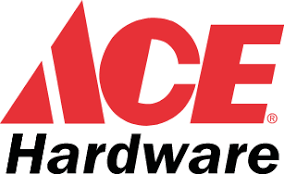 475 W. BROADWAY P.O. BOX 2846 JACKSON HOLE, WY 83001RUSS ASBELL	(307) 733-4676Owner/President	Fax (307) 733-3661SidewindersTavern & Sports GrillParties	Video GamesBig Screen TV’s	Pizza & Great Food Microbrews	Discount Liquor945 W. Broadway Under the Big American FlagColumbarium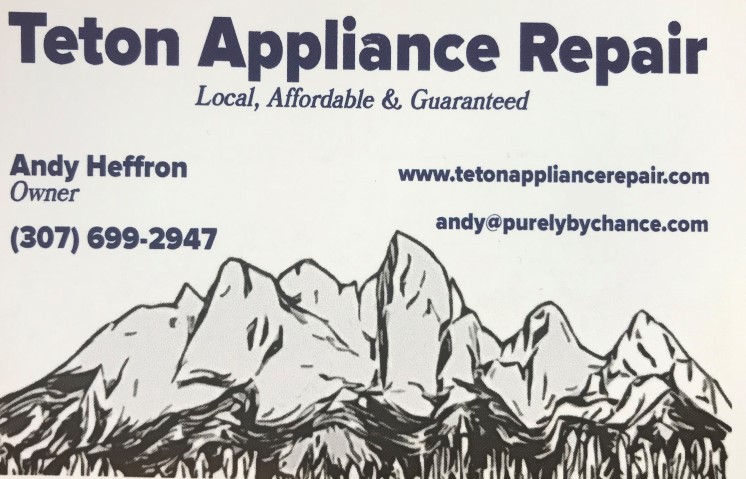 